Pontarddulais comprehensive  Hola su Amy, Todas las mañanas nos registramos para obtener nuestras calificaciones, luego llegamos a nuestra primera lección hasta las 9:50, luego tenemos un descanso de 15 minutos hasta las 10:05 y luego tomamos otras dos lecciones. a las 12:05 tenemos nuestro descanso para almorzar, pero las preguntas duran siglos. luego al 1 llegamos a otras dos lecciones hasta el 3 y luego todos.Para ser honesto, no me gusta la escuela porque me parece muy aburrido. Lo único que me gusta de todo esto es pe y ver a mis amigos.para nuestro uniforme tenemos un polo blanco con un jersey rojo y un pantalón negro. Se puede hacer muchos deortes camo netball, rugby, hockey                                                       , fútbol y más.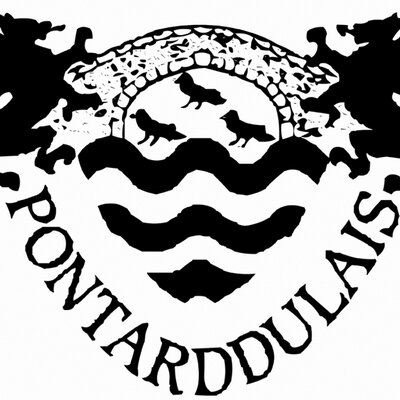 Espero que hayas disfrutado mi carta. No puedo esperar a que respondas.